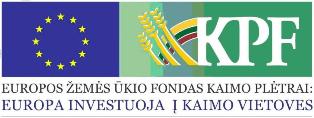 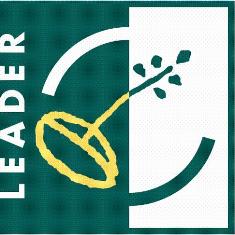 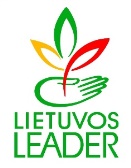 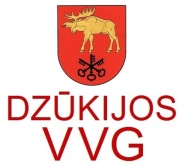 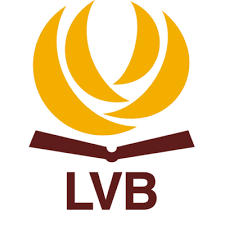 ,,Lazdijų rajono kaimo plėtros strategija 2016-2023 metams“ įgyvendinimo aktualijos ir Tarptautinės savanorių dienos paminėjimasKvietimasŠ. m. gruodžio 5 d. 16.00 val. kviečiame į renginį  ,,Lazdijų rajono kaimo plėtros strategija 2016-2023 metams“ įgyvendinimo aktualijos ir taip pat paminėsime Tarptautinę savanorystės dieną. Renginio programa:15.45 -16.00 Dalyvių registracija;16.00 – 16.15 Svečių sveikinimai;16.15 – 17.00  Savanorystė bendruomenėje kaip gyvenimo kokybės veiksnys,  prof. dr. Irena Leliūgienė.17.00 – 18.00  ,,Lazdijų rajono kaimo plėtros strategija 2016-2023 metams“ įgyvendinimo aktualijos;18.00 Diskusijos prie kavos puodelio ir muzikinis sveikinimas. Renginio vieta: Lazdijų viešoji biblioteka (Seinų g. 1 Lazdijai, IIa.)